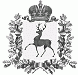 АДМИНИСТРАЦИЯ РАБОЧЕГО ПОСЁЛКА ШАРАНГАШАРАНГСКОГО МУНИЦИПАЛЬНОГО РАЙОНАНИЖЕГОРОДСКОЙ ОБЛАСТИПОСТАНОВЛЕНИЕот 07.07.2017							N69Об утверждении Положения о порядке получения муниципальными служащими администрации рабочего поселка Шаранга Шарангского муниципального района Нижегородской области разрешения представителя нанимателя (работодателя) на участие в управлении некоммерческой организацией               В соответствии с пунктом 3 части 1 статьи 14 Федерального закона от 2 марта 2007 года № 25-ФЗ «О муниципальной службе в Российской Федерации», пунктом 1 части 1 статьи 13 Закона Нижегородской области от 03 августа 2007 года № 99-З «О муниципальной службе в Нижегородской области»,  администрация рабочего посёлка Шаранга Шарангского муниципального района Нижегородской области (далее – администрация)  п о с т а н о в л я е т:1.Утвердить Положение о порядке получения муниципальными служащими администрации р.п.Шаранга разрешения представителя нанимателя (работодателя) на участие в управлении некоммерческой организацией согласно приложению.2.Настоящее постановление вступает в силу с момента подписания3. Контроль за исполнением настоящего постановления оставляю за собой.Глава администрации                                                                    С.В.КраевУтверждено постановлением администрации рабочего поселка Шаранга Шарангского муниципального районаНижегородской области от 07.07.2017 №69Положение о порядке получения муниципальными служащими  администрации рабочео поселка Шаранга Шарангского муниципального района Нижегородской области   разрешения представителя нанимателя (работодателя) на участие в управлении некоммерческой организацией( далее -  Положение)1. Настоящее Положение разработано в соответствии с пунктом 3 части 1 статьи 14   Федерального закона от 2 марта 2007г. № 25-ФЗ «О муниципальной службе в Российской Федерации» (далее – Федеральный закон № 25-ФЗ),  пунктом 1 части 1 статьи 13 Закона Нижегородской области от 03 августа 2007 года № 99-З «О муниципальной службе в Нижегородской области» (далее - Закон Нижегородской области № 99-З) и регламентирует процедуру получения муниципальными служащими администрации р.п.Шаранга разрешения представителя нанимателя (работодателя) на участие на безвозмездной основе в управлении некоммерческими организациями, указанными в п. 3 ч. 1 ст. 14 Федерального закона № 25-ФЗ и п. 1 ч.1 ст. 13 Закона Нижегородской области № 99-З (далее некоммерческие организации).2. Муниципальным служащим запрещается заниматься без письменного разрешения представителя нанимателя (работодателя)  указанной  в пункте 1 настоящего Положения деятельностью, кроме случаев, предусмотренных федеральными законами , и случаев, если участие в управлении организацией осуществляется в соответствии с законодательством Российской Федерации от имени органа местного самоуправления.3. Участие в управлении некоммерческой организацией,  не должно приводить к конфликту интересов или возможности возникновения конфликта интересов при замещении должностей муниципальной службы.4. Муниципальный служащий, изъявивший желание участвовать в управлении некоммерческими организациями, до начала участия в управлении некоммерческой организацией, представляет специалисту,   ответственному за работу по профилактике коррупционных и иных правонарушений ходатайство на имя главы администрации р.п.Шаранга  о разрешении участвовать в управлении некоммерческими организациями, составленное по форме согласно приложению № 1 к настоящему Положению.5. Специалист администрации р.п.Шаранга, ответственный за работу по профилактике коррупционных и иных правонарушений в день поступления ходатайства регистрирует его в Журнале регистрации ходатайств о разрешении на участие на безвозмездной основе в управлении некоммерческой организацией, оформленному в соответствии с приложением 2 к настоящему Положению. 6. Специалист ответственный за работу по профилактике коррупционных и иных правонарушений рассматривает поступившее ходатайство на предмет наличия конфликта интересов или возможности возникновения конфликта интересов и подготавливает мотивировочное заключение. В случае выявления конфликта интересов или возможности возникновения конфликта интересов при участии муниципального служащего в управлении некоммерческой организацией, специалист ответственный за работу по профилактике коррупционных и иных правонарушений вносит главе администрации р.п.Шаранга  предложения по рассмотрению ходатайства и составлении заключения (об отказе или удовлетворении ходатайства муниципального служащего) на комиссии по соблюдению требований к служебному поведению муниципальных служащих и урегулированию конфликта интересов.7.  Специалист ответственный за работу по профилактике коррупционных и иных правонарушений представляет главе администрации р.п.Шаранга ходатайство муниципального служащего и мотивировочное заключение в 3-дневный срок с момента его регистрации.8. Глава администрации р.п.Шаранга в течении 14 календарных дней рассматривает ходатайство. По результатам рассмотрения ходатайства выносится одно из следующих решений:-  удовлетворить ходатайство муниципального служащего;- отказать в удовлетворении ходатайства муниципального служащего.9.  Специалист администрации р.п.Шаранга , ответственный за кадровое делопроизводство   в 3-дневный срок с момента принятия решения главой администрации р.п. Шаранга (представителем нанимателя (работодателя)) по результатам рассмотрения ходатайства уведомляет муниципального служащего о принятом решении.10. Оригинал ходатайства после рассмотрения и принятия решения главой администрации р.п.Шаранга  (представителя нанимателя (работодателя))   приобщается к личному делу муниципального служащего.11. Нарушение запрета, установленного п. 3 ч. 1 ст. 14 Федерального закона № 25-ФЗ и п. 1 ч.1 ст. 13 Закона Нижегородской области № 99-З муниципальными служащими является основанием для привлечения к ответственности в соответствии с действующим законодательством Российской Федерации.Приложение 1                              к Положению о порядке получения муниципальными служащими администрации  р.п.Шаранга разрешения представителя нанимателя (работодателя)на участие в управлении некоммерческой организациейГлаве администрации р.п.Шарангаот ______________________________                                                        Ф.И.О замещающего должность ____________________________________________Ходатайствоо разрешении  на участие в управлении некоммерческой организациейВ соответствии  с пунктом 3 части 1 статьи 14 Федерального закона от 2 марта 2007 года № 25-ФЗ «О муниципальной службе в Российской Федерации», пунктом 1 части 1 статьи 13 Закона Нижегородской области от 03 августа 2007 года № 99-З «О муниципальной службе в Нижегородской области» прошу Вас разрешить с «___» _______ 20____ года мне участвовать в  управлении некоммерческой организацией _____________________________________________________________________________________________________________________________________________________________(указать  сведения  об  участии  в управлении некоммерческой организацией - наименование   и   адрес   организации,   наименование   органа  управления организацией и его полномочия, основной вид деятельности организации, срок, в течение которого планируется участвовать в управлении)При выполнении указанной деятельности обязуюсь соблюдать требования, предусмотренные статьями 13, 14, 14.1 14.2. Федерального закона от 2 марта 2007г. № 25-ФЗ «О муниципальной службе в Российской Федерации" и статьями 12, 13, 131 ,132 Закона Нижегородской области от 03 августа 2007 года № 99-З «О муниципальной службе в Нижегородской области».«____»____________ 20___ г.     _____________     _______________________                                                          (подпись)                (расшифровка подписи)Приложение 2                              к Положению о порядке получения муниципальными служащими администрации р.п.Шаранга  разрешения представителя нанимателя (работодателя)на участие в управлении некоммерческой организациейЖурнал регистрации ходатайств о разрешении на участие на безвозмездной основе в управлении некоммерческой организацией№Дата поступления ходатайстваФ.И.О.и должностьгражданского служащего,представившего ходатайствоКраткое содержание ходатайствао разрешении участия в управлении некоммерческими организациямиФ.И.О.,должность и подписьмуниципального служащего, принявшего ходатайствоРезультат рассмотрения ходатайстваглавой администрацииИнформацияо прекращенииучастияв   управлениинекоммерческими организациями